Publicado en Madrid el 14/02/2018 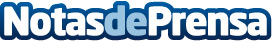 El Centro de Estudios del Coaching ofrece 6 pistas para controlar el miedoSe siente miedo hacia lo desconocido, a lo que se ignora. Cuando se racionalizan los temores estos pierden gran parte de su elemento atemorizador y perturbador. Ignorar aquello que produce pavor y mirar hacia otro lado puede servir de alivio en el corto plazo, pero tiene un efecto rebote realmente pernicioso. La próxima vez en enfrentarse a ese mismo peligro, se vivirá un miedo reforzado por las pasadas derrotas
Datos de contacto:Raquel Lombas915901582Nota de prensa publicada en: https://www.notasdeprensa.es/el-centro-de-estudios-del-coaching-ofrece-6_1 Categorias: Sociedad Recursos humanos Otros Servicios http://www.notasdeprensa.es